	ПРОТОКОЛ № 9	от 13 августа 2013 года заседания Комитета Городской Думы Петропавловск-Камчатского городского округа по проблемам развития местного самоуправления ПРЕДСЕДАТЕЛЬСТВОВАЛ:ПРИГЛАШЕННЫЕ:ПОВЕСТКА ДНЯ:(5) О принятии решения о внесении изменений в Решение Городской Думы Петропавловск-Камчатского городского округа от 06.05.2013  № 57-нд «О назначении и выплате пенсии за выслугу лет лицам, замещавшим должности муниципальной службы в Петропавловск-Камчатском городском округе».Докл. Шайгородский Грант Анатольевич (3) О принятии решения о внесении изменения в Решение Городской Думы Петропавловск-Камчатского городского округа от 20.09.2012 № 533-нд «О размерах и условиях оплаты труда муниципальных служащих Петропавловск-Камчатского городского округа».	Докл. Новицкая Елена Юрьевна(16) О принятии решения о порядке осуществления муниципального жилищного контроля на территории Петропавловск-Камчатского городского округа (2-е чтение).Докл. Литвинова Лина Фёдоровна(26) О принятии решения о размерах и условиях оплаты труда Главы Петропавловск-Камчатского городского округа, депутатов Городской Думы Петропавловск-Камчатского городского округа.Докл. Катрук Татьяна Олеговна(52) 	Об утверждении перечня наказов избирателей Петропавловск-Камчатского городского округа. Докл. Катрук Татьяна ОлеговнаО разработке флага Петропавловск-Камчатского городского округа.Докл. Катрук Татьяна Олеговна(13) О принятии решения о внесении изменений в Решение Городской Думы Петропавловск-Камчатского городского округа  от 27.06.2012 № 508-нд «О порядке и условиях предоставления единовременной субсидии муниципальным служащим Петропавловск-Камчатского городского округа на приобретение жилой площади».Докл. Литвинова Лина Федоровна(18) О принятии решения о внесении изменения в Решение Городской Думы Петропавловск-Камчатского городского округа от 03.09.2009 № 168-нд «О порядке принятия решений о создании, реорганизации и ликвидации муниципальных предприятий в Петропавловск-Камчатском городском округе».Докл. Катрук Татьяна Олеговна(19) О принятии решения о внесении изменений в Устав Петропавловск-Камчатского городского округа.	Докл. Катрук Татьяна Олеговна (21) О принятии решения о внесении изменений в Решение Городской Думы Петропавловск-Камчатского городского округа от 20.09.2012 № 530-нд «О правотворческой инициативе граждан в Петропавловск-Камчатском городском округе».Докл. Катрук Татьяна Олеговна(23) О принятии решения о внесении изменений в Решение Городской Думы Петропавловск-Камчатского городского округа от 01.06.2011 № 395-нд «О представительских расходах и расходах, связанных с приобретением подарочной и сувенирной продукции в Городской Думе Петропавловск-Камчатского городского округа».Докл. Катрук Татьяна Олеговна(24) О принятии решения о Кодексе этики и служебного поведения муниципального служащего Петропавловск-Камчатского городского округа.Докл. Катрук Татьяна Олеговна(32) О принятии решения об установлении квалификационных требований к уровню профессионального образования, стажу муниципальной службы (государственной службы) или стажу работы по специальности, профессиональным знаниям и навыкам, необходимым для исполнения должностных обязанностей муниципальных служащих Петропавловск-Камчатского городского округа.Докл. Катрук Татьяна Олеговна(45) О принятии решения о внесении изменения в Решение Городской Думы Петропавловск-Камчатского городского округа от 28.02.2013 № 25-нд «О правилах юридико-технического оформления проектов правовых актов, вносимых в Городскую Думу Петропавловск-Камчатского городского округа».Докл. Катрук Татьяна Олеговна(46)  О протесте прокурора города Петропавловска-Камчатского от 15.07.2013 № 07/31-21-2013 на отдельные нормы Регламента Городской Думы Петропавловск-Камчатского городского округа, принятого решением Городской Думы от 24.12.2007 № 2-р и внесении изменений в Регламент Городской Думы Петропавловск-Камчатского городского округа, принятый решением Городской Думы Петропавловск-Камчатского городского округа от 24.12.2007 № 2-рДокл. Катрук Татьяна ОлеговнаСЛУШАЛИ: по повестке дня: Илюшина А.В.РЕШИЛИ: принять повестку дня за основу.	Голосовали: «за» - единогласно.СЛУШАЛИ: по первому вопросу повестки дня: «О принятии решения о внесении изменений в Решение Городской Думы Петропавловск-Камчатского городского округа от 06.05.2013  № 57-нд «О назначении и выплате пенсии за выслугу лет лицам, замещавшим должности муниципальной службы в Петропавловск-Камчатском городском округе» - Шайгородского Г.А.Заслушав докладчика члены Комитета Городской Думы Петропавловск-Камчатского Городского округа по проблемам развития местного самоуправления (далее – Комитет) РЕШИЛИ: одобрить проект правового акта и рекомендовать Городской Думе принять правовой акт в целом.Голосовали: «за» - единогласно.СЛУШАЛИ: по второму вопросу повестки дня: «О принятии решения о внесении изменения в Решение Городской Думы Петропавловск-Камчатского городского округа от 20.09.2012 № 533-нд «О размерах и условиях оплаты труда муниципальных служащих Петропавловск-Камчатского городского округа» - Заздравных Ю.О.ВЫСТУПАЛИ: Смирнов С.И.Заслушав докладчика и обсудив поступившие предложения члены Комитета РЕШИЛИ: одобрить проект правового акта и рекомендовать Городской Думе принять правовой акт в целом.Голосовали: «за» - единогласно.СЛУШАЛИ: по третьему вопросу повестки дня: «О принятии решения о порядке осуществления муниципального жилищного контроля на территории Петропавловск-Камчатского городского округа (2-е чтение)» - Смирнов С.И.Заслушав докладчика обсудив поступившие предложения члены Комитета РЕШИЛИ: одобрить проект правового акта и рекомендовать Городской Думе принять правовой акт в целом.Голосовали: «за» - единогласно.СЛУШАЛИ: по четвертому вопросу повестки дня: «О принятии решения о размерах и условиях оплаты труда Главы Петропавловск-Камчатского городского округа, депутатов Городской Думы Петропавловск-Камчатского городского округа» - Смирнова С.И.Заслушав докладчика обсудив поступившие предложения члены Комитета РЕШИЛИ: одобрить проект правового акта и рекомендовать Городской Думе принять правовой акт в целом.Голосовали: «за» - единогласно.СЛУШАЛИ: по пятому вопросу повестки дня: «Об утверждении перечня наказов избирателей Петропавловск-Камчатского городского округа» - Тарасик Э.П., Смирнова С.И., Вдовыдченко В.М.ВЫСТУПАЛИ: Гнездилов Д.А., Илюшин А.В.Заслушав докладчиков и обсудив поступившие предложения члены Комитета РЕШИЛИ: рекомендовать администрации Петропавловск-Камчатского городского округа подготовить проект решения по данному вопросу и представить его на сессию Городской Думы Петропавловск-Камчатского городского округа.Голосовали: «за» - единогласно.СЛУШАЛИ: по шестому вопросу повестки дня: «О разработке флага Петропавловск-Камчатского городского округа» - Вдовыдченко В.М.ВЫСТУПАЛИ: Гнездилов Д.А., Илюшин А.В., Смирнов С.И.Заслушав докладчика обсудив поступившие предложения члены Комитета РЕШИЛИ: рекомендовать пятый вариант изображения флага Петропавловск-Камчатского городского округа.Голосовали: «за» - единогласно.СЛУШАЛИ: по седьмому вопросу повестки дня: «О принятии решения о внесении изменений в Решение Городской Думы Петропавловск-Камчатского городского округа  от 27.06.2012 № 508-нд «О порядке и условиях предоставления единовременной субсидии муниципальным служащим Петропавловск-Камчатского городского округа на приобретение жилой площади»» - Ващилко А.П.ВЫСТУПАЛИ: Илюшин А.В., Смирнов С.И., Катрук Т.О., Тарасик Э.П.Заслушав докладчика обсудив поступившие предложения члены Комитета РЕШИЛИ: рекомендовать Контрольно-счетной палате Петропавловск-Камчатского городского округа подготовить и направить в Городскую Думу Петропаловск-Камчатского городского округа проект решения по данному вопросу с учетом мнения Контрольно-счетной палаты Петропавловск-Камчатского городского округа.Голосовали: «за» - единогласно.СЛУШАЛИ: по восьмому вопросу повестки дня: «О принятии решения о внесении изменения в Решение Городской Думы Петропавловск-Камчатского городского округа от 03.09.2009 № 168-нд «О порядке принятия решений о создании, реорганизации и ликвидации муниципальных предприятий в Петропавловск-Камчатском городском округе» - Комкова В.С.ВЫСТУПАЛИ: Тарасик Э.П.Заслушав докладчика обсудив поступившие предложения члены Комитета РЕШИЛИ: одобрить проект правового акта и рекомендовать Городской Думе принять правовой акт в целом.Голосовали: «за» - единогласно.СЛУШАЛИ: по девятому вопросу повестки дня: «О принятии решения о внесении изменений в Устав Петропавловск-Камчатского городского округа» - Катрук Т.О.Заслушав докладчика обсудив поступившие предложения члены Комитета РЕШИЛИ: одобрить проект правового акта и рекомендовать Городской Думе принять правовой акт в целом.Голосовали: «за» - единогласно.СЛУШАЛИ: по десятому вопросу повестки дня: «О принятии решения о внесении изменений в Решение Городской Думы Петропавловск-Камчатского городского округа от 20.09.2012 № 530-нд «О правотворческой инициативе граждан в Петропавловск-Камчатском городском округе» -           Катрук Т.О.Заслушав докладчика обсудив поступившие предложения члены Комитета РЕШИЛИ: одобрить проект правового акта и рекомендовать Городской Думе принять правовой акт в целом.Голосовали: «за» - единогласно.СЛУШАЛИ: по одиннадцатому вопросу повестки дня: «О принятии решения о внесении изменений в Решение Городской Думы Петропавловск-Камчатского городского округа от 01.06.2011 № 395-нд «О представительских расходах и расходах, связанных с приобретением подарочной и сувенирной продукции в Городской Думе Петропавловск-Камчатского городского округа» - Катрук Т.О.ВЫСТУПАЛИ: Илюшин А.В.Заслушав докладчика обсудив поступившие предложения члены Комитета РЕШИЛИ: одобрить проект правового акта и рекомендовать Городской Думе принять правовой акт в целом.Голосовали: «за» - единогласно.СЛУШАЛИ: по двенадцатому вопросу повестки дня: «О принятии решения о Кодексе этики и служебного поведения муниципального служащего Петропавловск-Камчатского городского округа» - Катрук Т.О.ВЫСТУПАЛИ: Смирнов С.И.Заслушав докладчика обсудив поступившие предложения члены Комитета РЕШИЛИ: одобрить проект правового акта и рекомендовать Городской Думе принять правовой акт в целом.Голосовали: «за» - единогласно.14.	 СЛУШАЛИ: по тринадцатому вопросу повестки дня: «О принятии решения о внесении изменения в Решение Городской Думы Петропавловск-Камчатского городского округа от 28.02.2013 № 25-нд «О правилах юридико-технического оформления проектов правовых актов, вносимых в Городскую Думу Петропавловск-Камчатского городского округа» - Вдовыдченко В.М.Заслушав докладчика обсудив поступившие предложения члены Комитета РЕШИЛИ: одобрить проект правового акта и рекомендовать Городской Думе принять правовой акт в целом.Голосовали: «за» - единогласно.15.	 СЛУШАЛИ: по пятнадцатому вопросу повестки дня:                          «О протесте прокурора города Петропавловска-Камчатского от 15.07.2013               № 07/31-21-2013 на отдельные нормы Регламента Городской Думы Петропавловск-Камчатского городского округа, принятого решением Городской Думы от 24.12.2007 № 2-р и внесении изменений в Регламент Городской Думы Петропавловск-Камчатского городского округа, принятый решением Городской Думы Петропавловск-Камчатского городского округа              от 24.12.2007 № 2-р» - Вдовыдченко В.М.ВЫСТУПАЛИ: Смирнов С.И., Кнерик В.А., Катрук Т.О.Заслушав докладчика обсудив поступившие предложения члены Комитета РЕШИЛИ: одобрить проект правового акта и рекомендовать Городской Думе принять правовой акт в целом.Голосовали: «за» - единогласно.Заместитель председателя Комитета Городской Думы Петропавловск-Камчатского городского округапо проблемам развития местного самоуправления 		       				           А.В. Илюшин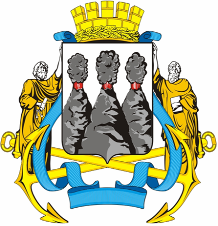 ГОРОДСКАЯ ДУМАПЕТРОПАВЛОВСК-КАМЧАТСКОГОГОРОДСКОГО ОКРУГАКОМИТЕТ ПО ПРОБЛЕМАМ РАЗВИТИЯ МЕСТНОГО САМОУПРАВЛЕНИЯ683000, г. Петропавловск-Камчатский, ул. Ленинская, д. 14, тел./факс (8-4152) 42-52-29, www.dumapk.ru683000, г. Петропавловск-Камчатский, ул. Ленинская, д. 14, тел./факс (8-4152) 42-52-29, www.dumapk.ruИлюшин А.В.	-ПРИСУТСТВОВАЛИ:Илюшин А.В.	-ПРИСУТСТВОВАЛИ:Илюшин А.В.	-ПРИСУТСТВОВАЛИ:заместитель председателя Комитета Городской Думы Петропавловск-Камчатского городского округа по проблемам развития местного самоуправления.Гнездилов Д.А.Смирнов С.И. Кнерик В.А.---депутат Городской Думы Петропавловск-Камчатского городского округа;заместитель председателя Городской Думы Петропавловск-Камчатского городского округа;депутат Городской Думы Петропавловск-Камчатского городского округа.депутат Городской Думы Петропавловск-Камчатского городского округа;заместитель председателя Городской Думы Петропавловск-Камчатского городского округа;депутат Городской Думы Петропавловск-Камчатского городского округа. Ващилко А.П. Вдовыдченко В.М. Заздравных Ю.О. Иванков Т.П. Ващилко А.П. Вдовыдченко В.М. Заздравных Ю.О. Иванков Т.П.--  - ---  - -Заместитель руководителя Департамента управления жилищным фондом администрации  Петропавловск-Камчатского городского округа;руководитель Аппарата Городской Думы  Петропавловск-Камчатского городского округа;заместитель начальника правового отдела Аппарата администрации Петропавловск-Камчатского городского округа;консультант отдела по организационно-правовому обеспечению органов Городской Думы и депутатских объединений Аппарата Городской Думы Петропавловск-Камчатского городского округа;Заместитель руководителя Департамента управления жилищным фондом администрации  Петропавловск-Камчатского городского округа;руководитель Аппарата Городской Думы  Петропавловск-Камчатского городского округа;заместитель начальника правового отдела Аппарата администрации Петропавловск-Камчатского городского округа;консультант отдела по организационно-правовому обеспечению органов Городской Думы и депутатских объединений Аппарата Городской Думы Петропавловск-Камчатского городского округа;Катрук Т.О.Комкова В.С.Тарасик Э.П.Катрук Т.О.Комкова В.С.Тарасик Э.П.-  - --  - -заместитель руководителя аппарата, начальник юридического отдела Городской Думы  Петропавловск-Камчатского городского округа;советник юридического отдела Аппарата Городской Думы  Петропавловск-Камчатского городского округа;и.о. аудитора Контрольно-счетной палаты Петропавловск-Камчатского городского округа.